ГАЗЕТА  МДОУ ЦРР  « ДОБРЯНСКИЙ ДЕТСКИЙ САД № 16   «БЕРЁЗКА» 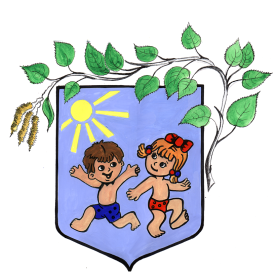 Издаётся с февраля 2007 года.                                               № 6, март,  .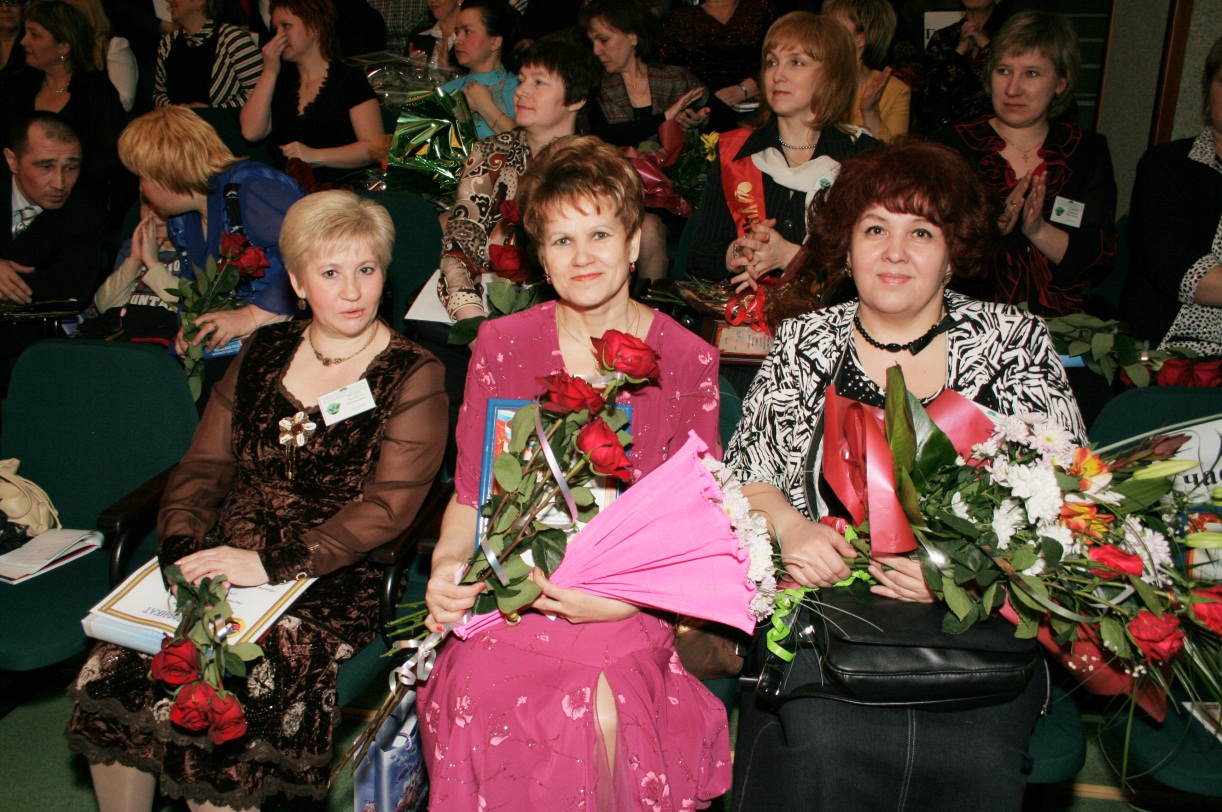 